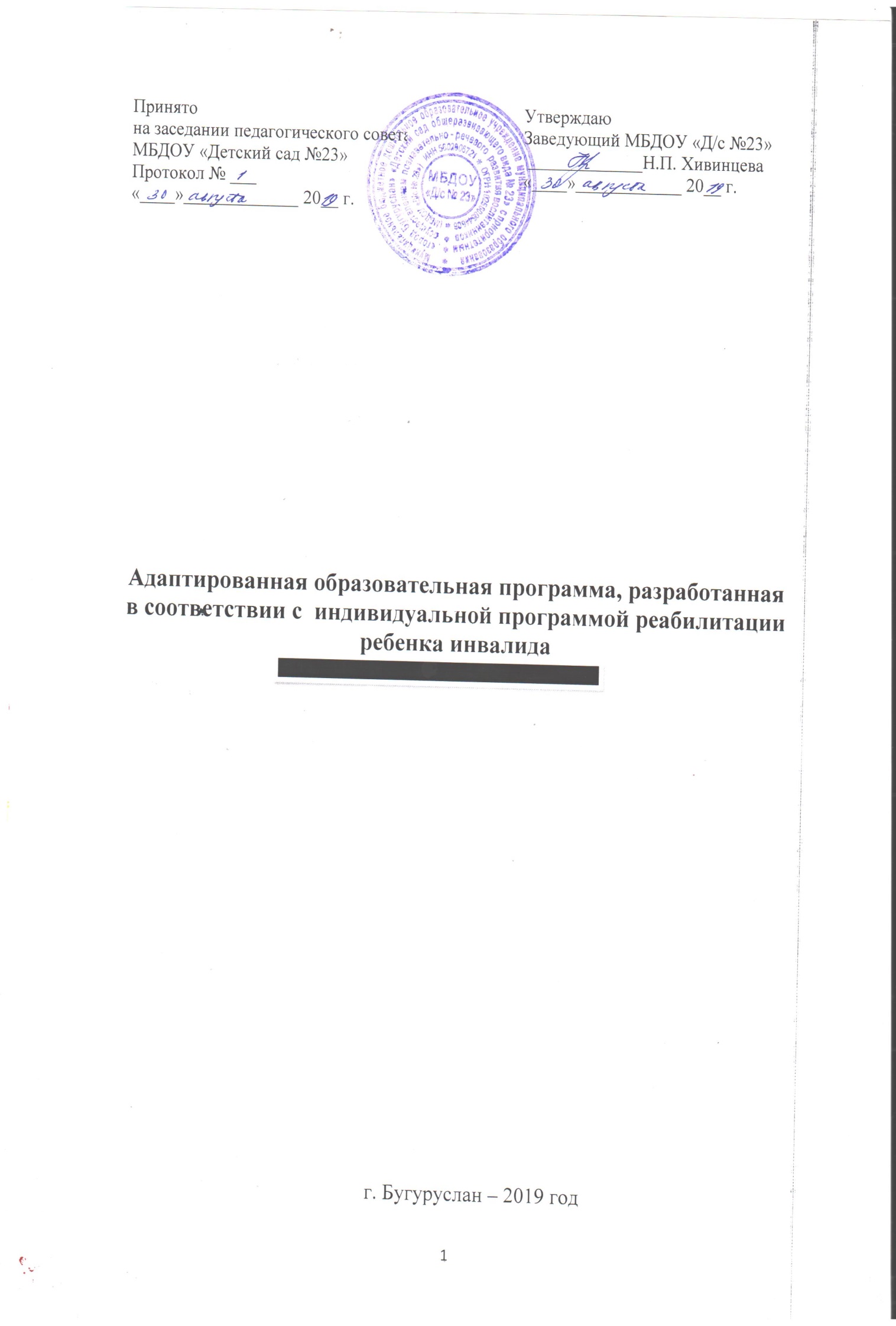 СодержаниеI. Целевой раздел1.1 Пояснительная запискаАдаптированная образовательная программа, разработанная в соответствии с индивидуальной программы реабилитации ребёнка - инвалида (далее – Программа) в соответствии с нормативными документами:- ч.1 ст.79 Федерального закона от 29.12.2012 г. № 273-ФЗ «Об образовании в Российской Федерации». Приказом Министерства образования и науки РФ от 17.10.2013г. №1155 «Об утверждении федерального государственного образовательного стандарта дошкольногообразования».- Постановлением федеральной службы по надзору в сфере защиты прав потребителей и благополучия человека от 15.05.2013 года № 26 «Об утверждении СанПиН2.4.1.3049 – 13 «Санитарно - эпидемиологические требования к устройству, содержанию и организации режима работы дошкольных образовательных организаций».Приказом Минздравсоцразвития РФ № 379н от 4 августа 2008 г. «Об утверждении форм индивидуальной программы реабилитации инвалида, индивидуальной программы реабилитации ребенка-инвалида, выдаваемых федеральными государственными учреждениями медико-социальной экспертизы, порядка их разработки иреализации».Муниципальное бюджетное дошкольное образовательное учреждение «Детский сад общеразвивающего вида №23» с приоритетным осуществлением физического развития воспитанников (далее - ДОУ) посещает ребенок-инвалид, который не имеет видимых нарушений и отклонений в развитии, сохраннаинтеллектуальная сфера, но имеет первую степень ограничения основных категорий жизнедеятельности: способности к самообслуживанию, первую степеньспособности к передвижению. Данная Программа ориентирована на создание условий психолого-педагогической работы для реабилитации ребёнка – инвалида: формирование  способностей к самообслуживанию,способностей к передвижению.Продолжительность пребывания ребенка-инвалида в ДОУ:- 5 дней в неделю с понедельника по пятницу (выходные: суббота, воскресенье,праздничные дни);- 12 часов в день с 7.00 до 19.00 часов.Программа реализуется с 29.08.2019г. до 01.09.2020Приказ о зачислении в МБДОУ «Д/с № 23» от 25.06.2019 № 52Цель и задачи реализации программыЦель: обеспечение коррекции нарушений развития ребенка-инвалида, оказание ему квалифицированной помощи в освоении Программы.Задачи:- формировать соблюдение правил личной гигиены (мыть руки по меренеобходимости с мылом, пользоваться расческой, носовым платком, прикрывать рот платком прикашле и чихании);- закреплять умения самостоятельно одеваться и раздеваться вопределенной последовательности; правильно и аккуратно складывать в шкаф одежду, ставить на место обувь, своевременно сушить мокрые вещи;- учить опрятно убирать постель с небольшой помощью взрослого;- формировать навыки опрятности (замечать непорядок в одежде, устранять егосамостоятельно, либо при небольшой помощи взрослого);- формировать элементарные правила приема пищи (правильно пользоваться столовыми приборами, есть аккуратно, бесшумно; полоскать рот после еды);  - самостоятельно выполнять действия с застежками (с пуговицами,  замками, шнуровками, ремнями и другие);- способствовать развитию зрительно-двигательной координации и моторики.Принципы и подходы построения ПрограммыРеализация Программы осуществляется на основе принципов и подходов:Принцип гуманизма – веры в возможности ребенка.Реализациягуманистического подхода предполагает поиск позитивных ресурсов дляпреодоления возникших трудностей и проблем, сохранения веры в положительныекачества и силы человека. Основа взаимоотношений с ребенком – вера в позитивныесилы и возможности ребенка. Решение проблемы с максимальной пользой и винтересах ребёнка.Принцип системности. Принцип системного подхода – предполагает пониманиечеловека как целостной системы. В соответствии с принципом системностиорганизация коррекционно-развивающей работы с ребенком – инвалидом, имеющимтрудности в развитии, должна опираться на компенсаторные силы и возможностиребенка. Единство диагностики, коррекции и развития, т. е. системный подход канализу особенностей развития и коррекции нарушений ребенка – инвалида. Всесторонний многоуровневый подход специалистов различного профиля,взаимодействие и согласованность их действий в решении проблем ребёнка, а такжеучастие в данном процессе всех участников образовательного процесса.Принцип непрерывности. Принцип гарантирует ребёнку и его родителям(законным представителям) непрерывность помощи до полного решения проблемыили определения подхода к её решению.Принцип реальности. Предполагает, прежде всего, учет реальных возможностейребенка и ситуации. Коррекционно-развивающая работа должна опираться накомплексное, всестороннее и глубокое изучение личности ребенка.Принцип деятельностного подхода. Предполагает, прежде всего, опорукоррекционно-развивающей работы на ведущий вид деятельности, свойственныйвозрасту, а также его целенаправленное формирование, так, как только вдеятельности происходит развитие и формирование ребенка.Личностно-развивающий и гуманистический характер взаимодействиявзрослых (родителей (законных представителей), педагогических и иных работниковДОУ) и детей. Такой тип взаимодействия предполагает базовую ценностную ориентацию на достоинство каждого участника взаимодействия, уважение ибезусловное принятие личности ребенка, доброжелательность, внимание к ребенку,его состоянию, настроению, потребностям, интересам. Личностно-развивающеевзаимодействие является неотъемлемой составной частью социальной ситуации развития ребенка в организации, условием его эмоционального благополучия иполноценного развития.Позитивная социализация ребенка предполагает, что освоение ребенкомкультурных норм, средств и способов деятельности, культурных образцов поведенияи общения с другими людьми, приобщение к традициям семьи, общества, государства происходят в процессе сотрудничества со взрослыми и другими детьми, направленного на создание предпосылок к полноценной деятельности ребенка визменяющемся мире.Индивидуализация дошкольного образования предполагает такое построениеобразовательной деятельности, которое открывает возможности для индивидуализации образовательного процесса, появления индивидуальной траектории развития, с характерными для данного ребенка спецификой и скоростью, учитывающей его интересы, мотивы, способности и возрастно-психологическиеособенности. При этом сам ребенок становится активным в выборе содержания своегообразования, разных форм активности. Для реализации этого принципа необходимы регулярное наблюдение за развитием ребенка, сбор данных о нем, анализ его действийи поступков; помощь ребенку в сложной ситуации; предоставление ребенку возможности выбора в разных видах деятельности, акцентирование внимания наинициативности, самостоятельности и активности ребенка.Возрастная адекватность образования. Этот принцип предполагает подбор педагогом содержания и методов дошкольного образования в соответствии свозрастными особенностями ребенка. Важно использовать все специфические видыдетской деятельности (игру, коммуникативную и познавательно-исследовательскую деятельность, творческую активность, обеспечивающую художественно-эстетическоеразвитие ребенка), опираясь на особенности возраста и задачи развития, которыедолжны быть решены в дошкольном возрасте. Деятельность педагога должна бытьмотивирующей и соответствовать психологическим законам развития ребенка,учитывать его индивидуальные интересы, особенности и склонности.Развивающее вариативное образование. Этот принцип предполагает, чтообразовательное содержание предлагается ребенку через разные виды деятельности сучетом его актуальных и потенциальных возможностей усвоения этого содержания исовершения им тех или иных действий, с учетом его интересов, мотивов испособностей. Данный принцип предполагает работу педагога с ориентацией на зонуближайшего развития ребенка (Л.С. Выготский), что способствует развитию,расширению как явных, так и скрытых возможностей ребенка.Содержание Программы построено в соответствии с подходами:Социокультурный подход образования определяется характером взаимодействия детей с взрослыми, с другими детьми, с предметно-пространственным миром. Оценивается уровень самостоятельного поведения и его способность решать повседневные жизненные ситуации; социальная компетентность в общении с другими детьми и взрослыми.Возрастной подход к воспитанию и обучению предполагает ориентировкупедагога в процессе воспитания и обучения на закономерности развития личности ребенка-инвалида (физиологические, психические, социальные и др.), а также социально-психологические особенности, обусловленные его возрастным составом, что находит отражение в возрастной периодизации развития ребенка.Личностно-ориентированный подход. В своей работе педагоги учрежденияследуют правилам, выработанными практикой личностно-ориентированного воспитания:- выбирают формы воспитательного процесса, которые не наносят ущерба здоровью воспитанника;- поддерживают эмоциональное благополучие ребёнка;- формируют положительную самооценку ребёнка.Деятельностный подход – предполагает, что в основе развития ребенка-инвалидалежит не пассивное созерцание окружающей действительности, а активное и непрерывное взаимодействие с ней.Индивидуальный подход к воспитанию и обучению ребенка-инвалидаопределяется как комплекс действий педагога, направленный на выбор методов, приемов и средств воспитания и обучения в соответствии с учетом индивидуального уровня подготовленности и уровнем развития способностей воспитанника. Он же предусматривает обеспеченность для ребенка сохранения и укрепления здоровья, психического благополучия, полноценного физического воспитания. При этом индивидуальный подход предполагает, что педагогический процесс осуществляется с учетом индивидуальных особенностей ребенка – инвалида (поведения, склонностей, мотивов, интересов и пр.), в значительной меревлияющих на их поведение в различных жизненных ситуациях. Суть индивидуального подхода составляет гибкое использование педагогом различных форм и методов воздействия с целью достижения оптимальных результатов воспитательного и обучающего процесса по отношению к ребенку-инвалиду.Индивидуальные особенностиРебенок-инвалид посещает группу общеразвивающей направленности для детей 1,5 - 3 лет. Статус ребёнка с ОВЗ не присвоен.Группа здоровья – 5.Категория: «ребенок-инвалид» установлена до 01.09.2020Педагоги группы в результате наблюдений составили психолого – педагогическую характеристику. Психолого-педагогическая характеристика ребенка (краткая)	Социальное развитие. Охотно вступает в контакт, как с взрослыми, так и сосверстниками; доброжелателен в общении, не конфликтен.  Представления о себе, своей семье (родственные связи) соответствуют возрастной норме.Часто является инициатором общения с другими детьми.Характер контакта с педагогами, родителями и детьми эмоционально-непосредственный, искренний, доверительный.Эмоционально-волевая сфера. Развиты навыки самоконтроля. Эмоциональный фон в течение дня устойчивый. В достаточной мере умеет управлять своим поведением и чувствами, хотя нуждается во внимании и поддержке взрослого. На похвалу и замечания реагирует адекватно – после сделанного замечания меняет поведение в нужную сторону, но не всегда надолго.Мотивационно-потребностная сфера. Выполняет задания самостоятельно или под небольшим руководством взрослого. Большую роль оказывает похвала взрослого, после которой ребёнок старается лучше выполнить предложенное ему упражнение или задание.Навыки самообслуживания. Навыки самообслуживания сформированы частично (самостоятельно и аккуратно ест, правильно пользуется ложкой;неуверенно пользуется вилкой во время еды; самостоятельно моет руки с мылом перед едой, вешает полотенце на своё место), при одевании (раздевании), застегивании и расстегивании одежды и обуви требуется время и небольшая помощь взрослого. За своим внешним видом следит чаще после напоминания взрослого.Физическая сфера. Передвигается самостоятельно. Общая моторика соответствует возрастной норме, мелкая моторика рук недостаточно развита, неуверенно держит ножницы, кисточку, карандаш.Темповые характеристики деятельности и отношение к занятиям. Умеет поддержать сюжетно-ролевую игру, принять роль и следовать ей. Трудности в усвоении учебного материала по развитию речи. Темп работы равномерный. Нуждается в частичном контроле педагога, похвале, подбадривании (особенно на занятиях по аппликации, конструированию из бумаги). Доводит начатое дело до конца. Познавательное развитие. Уровень знаний и представлений об окружающеммире соответствует возрастной норме. Представления о цвете и форме сформированы в соответствии с возрастом. Дифференцирует предметы по величине, форме, размеру, подбирает по образцу и по словесной инструкции. Познавательно активен, интересуется всем, что происходит вокруг, сообразителен. Объем знаний об окружающем мире соответствует возрастной норме. Иногда путает временные понятия. Объем внимания незначительно снижен, внимание устойчивое, концентрация и переключаемость достаточно развиты. Объем памяти достаточный, в пределах возрастной нормы, быстрота и прочность запоминания сохранны. Запоминает короткие стихотворения.Проявляет интерес к развивающим  играм.Речевое развитие. Словарный запас не соответствует возрастной норме. В речи использует простые предложения и фразы, ответы на вопросы односложные. В речи имеются дефектно произносимые звуки.1.4. Планируемые результаты освоения Программы- сформированы навыки личной гигиены: моет руки по мере необходимости с мылом соблюдая алгоритм мытья рук, пользуется расческой, - сформированы навыки опрятности (замечает непорядок в одежде, устраняет его самостоятельно и при помощи);- сформированы правила приема пищи: правильно пользуется    столовыми прибора, ест аккуратно, бесшумно. - самостоятельно выполняет действия с застежками (липучки);- сформированы зрительно-двигательная координация; ориентация в группе и участке;- сформирована мелкая моторика рук: более точно манипулирует с предметами. II. Содержательный раздел                       2.1 Взаимодействие с педагогами и специалистамиРебенок - инвалид в соответствии с индивидуальной программой реабилитации или абилитации ребенка-инвалида, выдаваемой федеральными государственными учреждениями медико-социальной экспертизы имеет ограничения:1. Способность к самообслуживанию -2.2. Способность к передвижению – 2.Способность к самообслуживанию2 степень (незначительные нарушения функций) – способность к самообслуживанию. Сохраняется способность к самообслуживанию и самостоятельному выполнению вышеназванных действий, адаптации жилья и предметов обихода к возможности инвалида.Процесс освоения воспитанником навыков по самообслуживанию заключается в освоении им навыков опрятности и личной гигиены, навыков приема пищи и навыков одевания и раздевания. Способность к передвижению2 степень (незначительные нарушения функций) – способность к передвижению при более длительной затрате времени, дробности выполнении и сокращении расстояния. Сохраняется способность к самостоятельному передвижению  с уменьшением скорости при выполнении передвижения и перемещения, с ограничением возможности совершать сложные виды передвижения и перемещения при сохранении равновесия.Регламентирование образовательной деятельности с ребенком-инвалидомДля ребенка-инвалида, проводятся индивидуальные коррекционные занятия с воспитателями и музыкальным руководителем.  Воспитатели организуют образовательную деятельность в совместной деятельности с ребенком, другими детьми, самостоятельной деятельности, при проведении режимных моментов в различных видах детской деятельности.Расписание
индивидуальной работы педагогов по реализации перспективных
планов, разработанных по степеням ограничения в соответствии с
ИПРА ребенка – инвалидаIII.Организационный раздел3.1.Описание используемых специальных методов, методических пособий и дидактических материаловДля работы по инклюзивному образованию педагогииспользуют следующие специальные методы:Наглядные методы - практическая деятельность на занятиях организованна на основе наглядного показа, демонстрации изображений, картинок.Словесные методы - беседы, чтение художественной литературы, (стихотворения, произведения, сказки и другое), проблемные ситуации.Игровые методы – дидактическая игра, воображаемая игровая ситуация вразвернутом виде: с ролями, игровыми действиями, соответствующим игровым оборудованием.Практические методы – практические действия с использованием наглядно – дидактических пособий «Алгоритм последовательности одевания по сезонам», «Культурно-гигиенические и трудовые навыки» для развития навыков самообслуживания и взаимодействии с окружающим; используются предметные модели, предметно-схематические модели, графические модели; соревнования «Чей стол чище», «Чей шкафчик лучше».Индивидуальные методы – обеспечивают структуру отношений, припомощи которой ребенок может сохранять самостоятельность, а педагог при необходимости может реагировать на его желания и потребности.Вопрос о рациональном выборе системы методов и отдельных методических приемов решается педагогом в каждом конкретном случае.При реализации Программы используются специальные программы и методические пособия:1. Афонькина Ю.А. Навыки по самообслуживанию. – М.:Просвещение,20122. Балышева Е.Н. Я все умею сам. - М.: Просвещение, 20103. Инклюзивная практика в дошкольном образовании. Пособие для педагогов
дошкольных учреждений/Под ред. Т.В. Волосовец, Е.Н. Кутеповой. -М.:
МОЗАИКА-СИНТЕЗ, 20114. Конина Е.Ю. Формирование культурно гигиенических навыков у детей. - М.: Просвещение, 2010 5. Кислякова Ю.Н. Беседы о поведении ребенка за столом. - М.: Просвещение, 20146. Моржина Е.В. Формирование навыков самообслуживания на занятиях и дома. - М.: Просвещение, 2010 Петрова В.Г., Белякова И.В. Кто они, дети с отклонениями в развитии? - М., 20007. Усачева С.В. Жизненные навыки для дошкольников. - М.: Просвещение,20113.2. Особенности организации, развивающей предметно - пространственной образовательной средыВ группе общеразвивающей направленности для детей 4-5 лет создана развивающая предметно-пространственная образовательная среда, способствующая полноценному развитию ребёнка-инвалида, предусматривающаяоснащениеигровыми и познавательными материалами.I. Целевой  раздел Программы31.   Пояснительная записка31.1. Цель и задачи  Программы31.2. Принципы и подходы  к формированию  Программы41.3.Индивидуальные особенности61.4.  Планируемые результаты освоения Программы.7II. Содержательный раздел Программы82.1. Взаимодействие с педагогами и специалистами8III.Организационный раздел Программы213.1. Описание используемых специальных методов, методических пособий и дидактических материалов213.2. Особенности организации развивающей предметно - пространственной образовательной среды22ВоспитателиСоздают комфортные условия для воспитания иобразования, с учётом возрастных и индивидуальныхособенностей развития ребенка. Организуют работу посовершенствованию навыков самообслуживания.Проводят работу по взаимодействию сродителями с целью оказания им педагогическойподдержки в вопросах воспитания и образования ребёнка.План работы воспитателяПлан работы воспитателяСрокиМероприятия 2 Сентябрь – ноябрь 2019 г.Навыки личной гигиеныПродолжать знакомить с алгоритмом мытья рук, находить своё полотенце и расческу, вешать и класть их на свое место. Вызывать желание  расчесываться после сна и прогулки.Чтение потешек «Мы проснулись, потянулись…», «Мыться нужно непременно…», «Водичка, водичка», «Несет курица с колодца…».Беседа о личной гигиене в детском саду и дома.Дидактическая игра «Научим Диму правильно мыть руки».Упражнение «Умывальная песенка»(Картотека «Веселый массаж»).СамообслуживаниеПриучать самостоятельно одеваться и раздеваться в определенной последовательности при помощи взрослого, используя дидактическую игру «Оденем куклу Катю на прогулку» Использовать картотеку «Детские потешки» (раздел «Потешки для одевания»).Учить надевать  шапку,  колготки, штанишки.Приучать убирать игрушки на местовместе с взрослым. Навыки культурной едыПриучать  использовать столовые приборы по назначению: пользоваться ложкой, держать ее в правой руке, пить из чашки, тщательно пережевывать пищу с закрытым ртом, после приема пищи благодарить.Чтение потешек из рубрики «Потешки для кормления» (картотека «Детские потешки»).Дидактическая игра «Усади гостей за стол».Навыки личной гигиеныОбращать внимание на качественное мытье рук, мыть руки с мылом перед едой, по мере загрязнения, после пользования туалетом, находить своё полотенце и расческу и уметь ими пользоваться самостоятельно.с использованием наглядно-дидактического пособия «Культурно-гигиенические и трудовые навыки», мыть ноги после прогулки.Моделирование ситуации «Какие опасности подстерегают человека при несоблюдении правил личной гигиены»СамообслуживаниеВоспитывать у ребёнка навык опрятности, формировать привычку следить за своим внешним видом, устранять непорядок в одежде самостоятельно или при помощи взрослого. Приучать самостоятельно одеваться и раздеваться в определенной последовательности с использованием пособия «Алгоритм последовательности одевания по сезонам».Приучать складывать одежду и убирать ее на место. Дидактическая игра «Каждой вещи свое место».Приучать готовить свое рабочее место к занятиям и убирать материал после работы.Навыки культурной едыСовершенствовать навыки аккуратной еды: пищу брать понемногу, хорошо пережевывать, есть бесшумно, есть аккуратно над тарелочкой, не крошить еду на стол, не крутиться во время еды и не разговаривать вовремя приёма пищи. Приучать пользоваться салфеткой – вытирать губы после еды. Потешка: Платье, скатерть не марай,Рот салфеткой вытирай.Дидактическая игра «На день рождение к слоненку».Декабрь 2019- февраль 2020 г.Навыки личной гигиеныПродолжать знакомить с алгоритмом мытья рук. Мыть руки с мылом перед едой, по мере загрязнения, находить своё полотенце и расческу, вешать и класть их на свое место.Потешка: Кран откройся!Нос умойся.Каждый пальчик,Мыться стройся,Мыльце скользкое бериИ свои ладошки три.Использовать картотеку «Детские потешки» (раздел «Потешки для умывания»).Сюжетно – ролевая игра «Парикмахерская»Дидактические игры «Угадай, что я делаю?», «Предметы гигиены».СамообслуживаниеПродолжать воспитывать у ребёнка опрятность, привычку следить за своим внешним видом: заправлена футболочка, застегнуты сандалии.Продолжать приучать одеваться и раздеваться в определенной последовательности вместе со взрослым. Дидактическая  игра «Оденем куклу Катю на прогулку».Потешка «Собираемся гулять»Потешка :Ну, теперь за дело дружноУбирать игрушки нужно.Убирать и не ломать,Завтра будем вновь играть.Игровая ситуация: «Гости».Чтение и беседа с детьми по сказке К.И.Чуковского «Мойдодыр».Чтение сказки С.Прокофьева «Про игрушечный городок», серия «Сказки про Машу и Ойку».Навыки культурной едыЗакреплять навыки культурного поведения за столом, пережевывать пищу с закрытым ртом, соблюдать правильную позу сидя за столом, после приема пищи благодарить. Использовать картотеку «Детские потешки» (раздел «Потешки для кормления»).Игровая ситуация «Мы обедаем».Март-май 2020Навыки личной гигиеныОбращать внимание на последовательность действий при мытье рук; мыть руки с мылом перед едой, по мере загрязнения, после пользования туалетом; находить своё полотенце.Дидактическая игра «Угадай, что лишнее».Чтение стихотворения  А.Кардашова «За ужином ».Самообслуживание.Способствовать формированию у ребенка опрятности, привычки следить за своим внешним видом.Продолжать учить  ребенка  убирать  игрушки вместе со взрослым и самостоятельно на место.Дидактическая  игра «Оденем куклу Катю на прогулку».Потешка: Ну, теперь за дело дружноУбирать игрушки нужно.Убирать и не ломать,Завтра будем вновь играть.Способствовать формированию навыка  одевания и раздевания в определенной последовательности.Использовать картотеку «Детские потешки» (раздел «Потешки для одевания»).Чтение стихотворения С. Прокофьева «Про воронье гнездо», из серии«Сказки про Машу и Ойку». Использовать картотеку «Детские потешки» (раздел «Потешки для засыпания»).Упражнение «Умывальная песенка»(Картотека «Веселый массаж»).Навыки культурной едыПриучать  использовать столовые приборы по назначению: пользоваться ложкой, держать ее в правой руке, пить из чашки, тщательно пережевывать пищу с закрытым ртом, не набивая его, благодарить после еды и пользоваться салфеткой.Чтение стихотворения А. Кардашова «За ужином»Чтение потешки «Пошел котик на торжок…»Дидактическая  игра «Накроем на стол».Июнь - 31 августа 2020Навыки личной гигиеныОбращать внимание на последовательность выполнения алгоритма мытья рук, напоминать о подворачивании рукавов одежды перед умыванием; об аккуратном раскладывании одежды на стульчике.Продолжать учить обращать внимание на внешний вид, находить непорядок в одежде в отображении зеркала.Разучивание потешек: «Я сегодня утром рано умывался из-под крана», «Чистая водичка моет Лизе личико, а пальчики Антошке», «Раз, два, три, четыре, пять, собираемся гулять». Дидактическая игра: «Это что и для чего?».СамообслуживаниеУчить оказывать помощь другим детям (одеваться, застегивать пуговицы).Дидактическая игра «Чего не стало?», «Покажи как правильно».Чтение стихотворения М. Цветаевой «У кроватки».Разучивание потешки «Это Лизоньке известно, что взяла клади на место».Навыки культуры едыУчить правильного держать ложку в правой руке, пить из чашки, пользоваться салфеткой после приема пищи. Выходя из-застола тихо задвигать стул и благодарить взрослого.Дидактическая игра «Усади гостей за стол»,ВоспитателиСоздают комфортные условия для воспитания и образования, с учётом возрастных и индивидуальных особенностей развития ребенка. Организует работу по совершенствованию навыков перемещения и передвижения у ребенка.Проводят работу по взаимодействию с родителями с целью оказания им педагогической поддержки в вопросах воспитания и образования ребёнка.Музыкальный руководительРазвивает способности к ориентации в пространстве, общению, контролю за своим поведением посредством музыкальной деятельности.План работы воспитателяПлан работы воспитателяСроки Мероприятия Сентябрь-ноябрь 2019Овладение умениями организовать здоровьесберегающую жизнедеятельность посредством упражнений, направленных на развитиеи укрепление мелкой моторики, координации движений, ловкости, мышечной памяти, соревновательного духа.Тема: «Здравствуй, детский сад».1. Пальчиковая гимнастика: «Маленькие ножки», «Как у нашей кошки», «Жила – была бабка» (Картотека «Пальчиковые игры»)2. Игры с водой и песком: «Мельница»,«Лучики для солнышка», «След», «Сухой-мокрый» (Картотека «Дидактические игры»)3. Дидактическая игра  «Чудесный мешочек» (Картотека «Дидактические игры»).4. Игры с массажными мячиками «Бежит ежик по дорожке».Декабрь 2019г.– февраль 2020 г.Овладение умениями организовать здоровьесберегающую жизнедеятельность посредством упражнений, направленных на развитиеи укрепление мелкой моторики, координации движений, ловкости,мышечной памяти, соревновательного духа.Тема: «Перелётные птицы, домашние птицы».1. Пальчиковая гимнастика:«Я маленькая уточка..», «Рано утром из далека...», «Наши уточки с утра…».2. Дидактическая игра «Один-много» с использованием развивающей стены.3. Игра с манной крупой («Лучики для солнышка», «Нарисуй как я».4. Дидактические игры «Солнышко», «Зонтик». (Картотека «Пальчиковые игры»)5. Самомассаж еловыми шишками и массажными мячиками.Март -май 2020 г.Тема "Весна" 1. Пальчиковая гимнастика: "Весенний дождик"  2. Работа с бумагой (скатывание) "дождик лей" 3. Работа со штампами (наполним тучку дождиком) 4. Дидактическая игра «Намотаем клубок для бабушки», «Колеса для машины», (Картотека «Дидактические игры»)5.Работа с тычками «Шубка для зайчика»6.Работа с манкой «Шторм».7.Упражнения с грецкими орехами (катание между ладонями)Июнь – август 2020 г.Игры малой подвижности: «Пузырь», «Ветер, солнышко и дождик», «Солнышко и дождик»,  «Слышим-делаем», «Ножки-ладошки»,  «Карусель», «Угадай, чейголосок», «Громко-тихо», «Овощи и фрукты», «Ровным кругом», «Высоко-низко», «Шарик», «Где постучали», «Хлопки»,  «Каравай» «Матрешки».Упражнения на развитие мышц-разгибателей и упражнениядля правильного формирования осанки.План работы музыкального руководителяПлан работы музыкального руководителяСроки Мероприятия Сентябрь – ноябрь 2019 г.«Пляши веселей» (л.н.м.).«Ходьба различного характера» М.Роберта. «Воробушки» А.Серова. «Беги ко мне» Е.Тиличеевой.«Погуляем» Т.Ломовой.Декабрь 2019 – февраль 2020«Легкий бег с платочком» Т.Ломовой.«Мячики» П.Чайковского«Лошадки» Т.Дарондо. «Бодрый шаг» Д.Дешевова«Ау» Т.Ломовой. Март-май 2020 г.«Веселые ножки» (р.н.м.).«Большие крылья» (а.н.м.).«Бодрый шаг» Т.Ломовой.«Собираем камешки» Т.Ломовой.«Ускоряй и замедляй» Т.Ломовой.«Мячики» Л.Шитте.«Упражнение с лентой» И.Кишко.Июнь-август 2020 г.Музыкально-ритмические движения:«Упр. с лентой» И.Кишко. «Легкий бег с остановками» «Ходьба и легкий бег» Англ.н.м.«Петушок» р.н.м«После дождя» в.н.м.«Три притопа» Н.АлександроваДеньнеделиВоспитателиГаничкина В.Н Тарасова А.НМузыкальный руководительМарухина Н.В.ПонедельникВторник15.40-15.50Среда9.30-9.40Четверг15.40-15.50ПятницаНазвание уголкаСодержание«Центр ребёнка-инвалида»-Конструктор, крупная и мелкая мозаика;-Пазл «Белочка», «Ежик», «Сказки»;-Пирамидки разных размеров, корзина с бусинами для шнуровки, массажные мячи, шишки еловые, раскраски «Забавные зверушки», «Машинки»;-«Разноцветные прищепки»;-Коврик для развития навыков самообслуживания (замочки, липучки, шнурки);-Дидактическая игрушка «Гусеница Агаша».-Дидактические игры: «Оденем куклу на прогулку», «Посуда», «К нам гости пришли», «Что нужно кукле Маше», «Сортировка», «Для чего что нужно»;-предметные карточки «Животные фермы», «Животные леса», «Овощи», «Фрукты».-Логический домик.-Шнуровка «Мышка с сыром», «Грибок», «Башмачок».-Лабиринт. 